Understand how to safeguard the wellbeing ofChildren and Young PeopleLevel 3 Playwork – Unit 1Workbook for Learning Outcome 2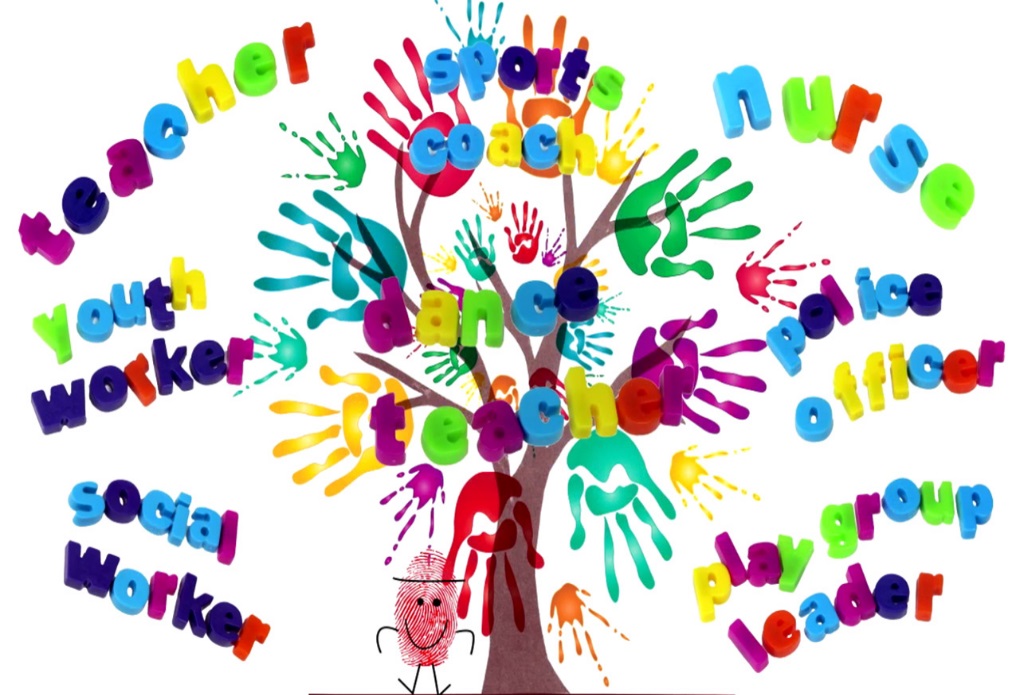 Name:			______________________________________Date Submitted:	______________________________________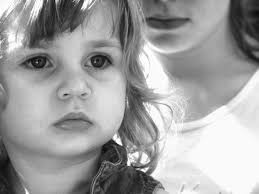   IntroductionThe childcare sector places the well-being of children at the heart of all its services. Unfortunately some children and young people are exposed to dangers resulting from the words and actions of other people. In this unit learners will gain an understanding of how the childcare sector aims to defend children and protect them from this kind of abuse, and how the sector is learning the lessons of past failures.Learning outcomes:		Unit 1 has seven learning outcomes:This workbook is designed to support the assessment criteria for:Learning Outcome 2: Understand the importance of working in partnership with other organisations to safeguard children and young people2.1 explain the importance of safeguarding children and young people2.2 explain the importance of a child or young person-centred approach2.3 explain what is meant by partnership working in the context of safeguarding2.4 describe the roles and responsibilities of the different organisations that may be involved when a child or young person has been abused or harmedComplete each of the task shown and then utilise the notes collected to prepare for a professional discussion with your allocated Teaching and Learning CoordinatorThe importance of safeguarding 2.1 & 2.2Task 1Childcare qualifications have whole units or modules dedicated to safeguarding. Why do you think this area is given such prominence?Task 2Complete the following spider diagram to illustrate the importance of a child- or young person-centred approach to safeguarding. One reason has already been completed for you.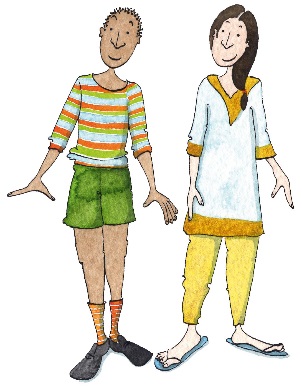 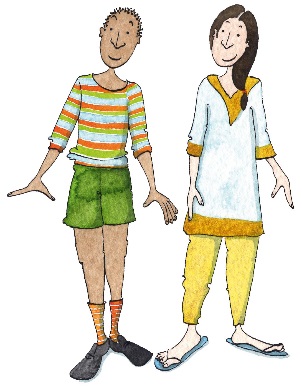 Working in partnership 2.3 & 2.4Task 1The Audit Commission describes partnership as a joint-working arrangement where the partners:are independent bodiescooperate to achieve a common goalcreate a new organisational structure or process to achieve this goal, separate from their own organisationsplan and implement a jointly agreed programme, often with joint staff or resourcesshare relevant informationpool risks and rewards.Source: www.idea.gov.ukExplain how your setting covers partnership working in its policies and procedures for safeguarding children and young people. When your setting works in partnership with others, how well does the partnership match the description above?Task 2For each of the organisations listed below identify one key role that they have when a child or young person has been harmed or abused.Professional Discussion: Playwork – Level 3PoliceDoctor’s surgerySocial servicesSchool/nurseryNSPCCCandidateUnits DateUnit 1Learning Outcome 22.1, 2.2, 2.3 & 2.4VenueUnit 1Learning Outcome 22.1, 2.2, 2.3 & 2.4AssessorUnit 1Learning Outcome 22.1, 2.2, 2.3 & 2.4Supporting evidence is required for this assessment method. You may use video or audio recordings, as well as photographs and work products.Evidence record no.Unit 1Learning Outcome 22.1, 2.2, 2.3 & 2.4Supporting evidence is required for this assessment method. You may use video or audio recordings, as well as photographs and work products.Unit 1Learning Outcome 22.1, 2.2, 2.3 & 2.4Recording timeL/O 2: Understand the importance of working in partnership with other organisations to safeguard children and young peopleL/O 2: Understand the importance of working in partnership with other organisations to safeguard children and young people2.1 explain the importance of safeguarding children and young people2.2 explain the importance of a child or young person-centred approach2.3 explain what is meant by partnership working in the context of safeguarding2.4 describe the roles and responsibilities of the different organisations that may be involved when a      child or young person has been abused or harmed